Adafruit 861 (Green) 8x8 Mini Matrix  Datasheet: https://cdn-shop.adafruit.com/datasheets/861datasheet.pdf 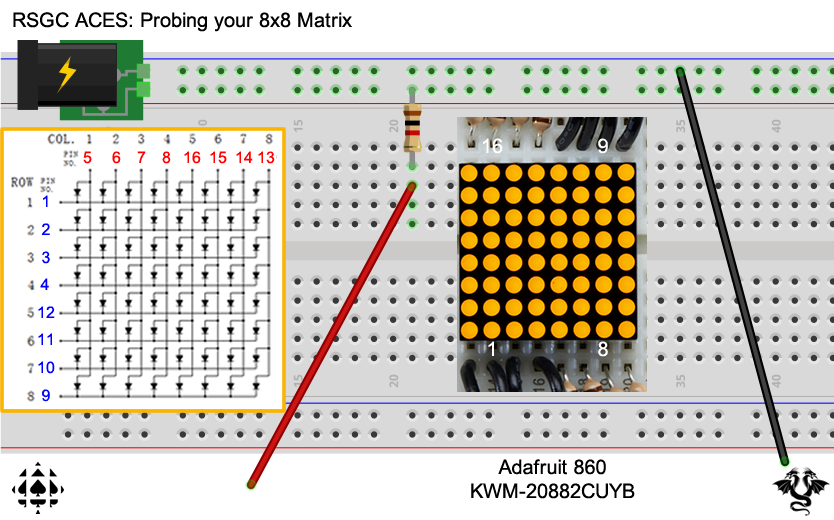 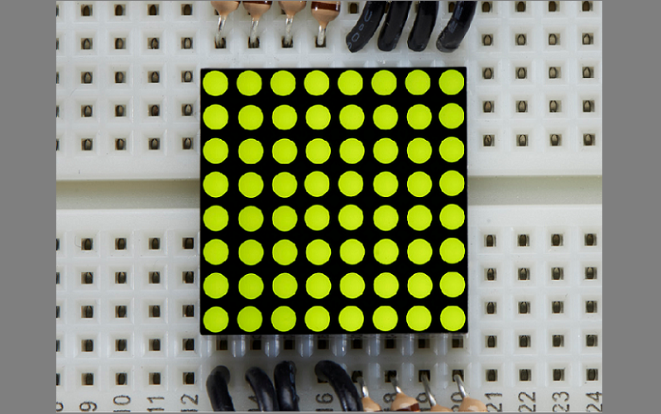 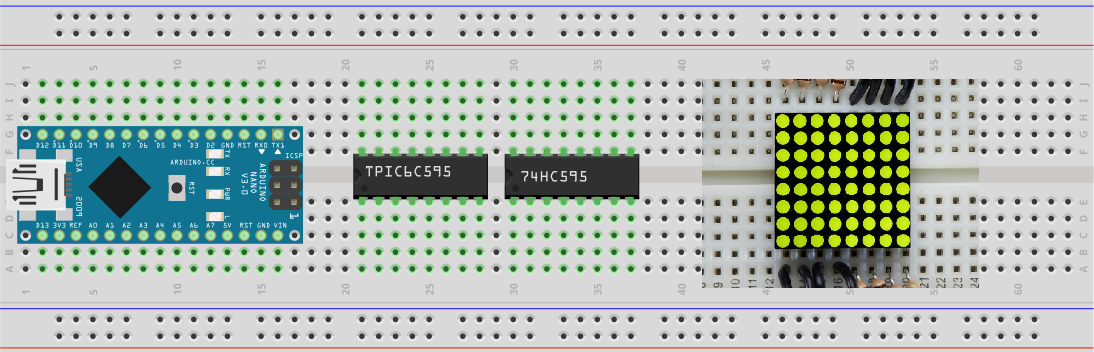 TPIC6C595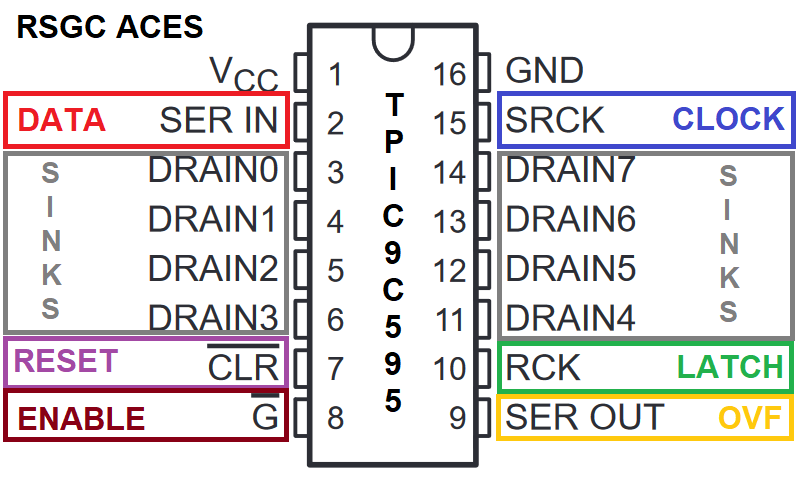 74HC595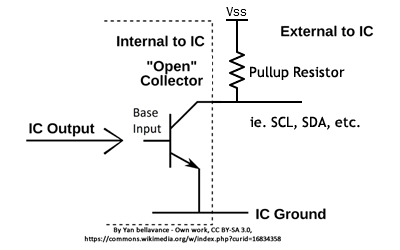 